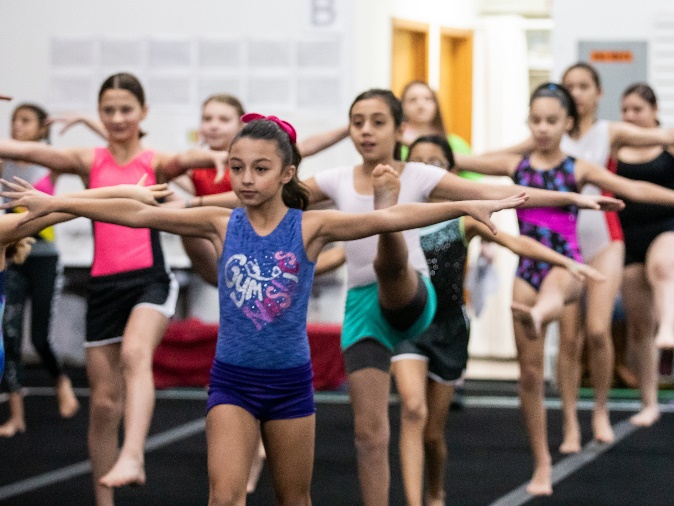 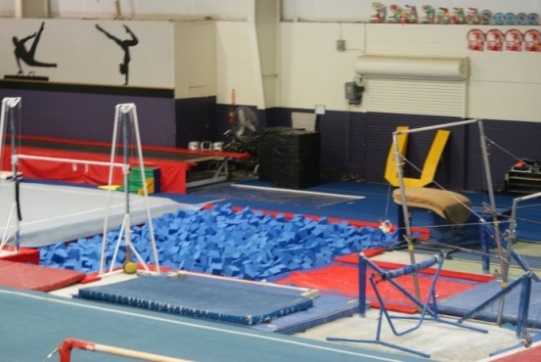 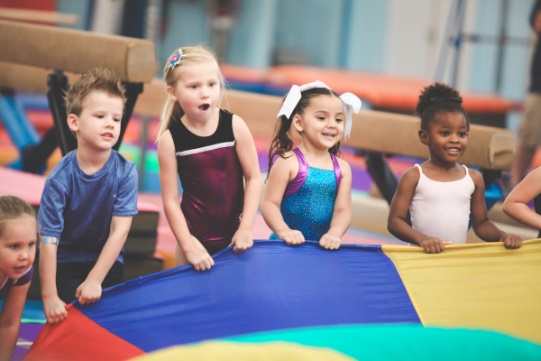 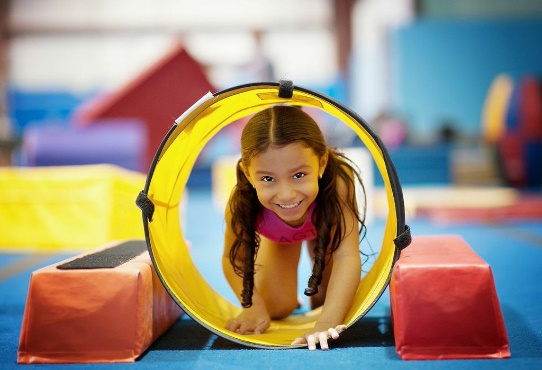 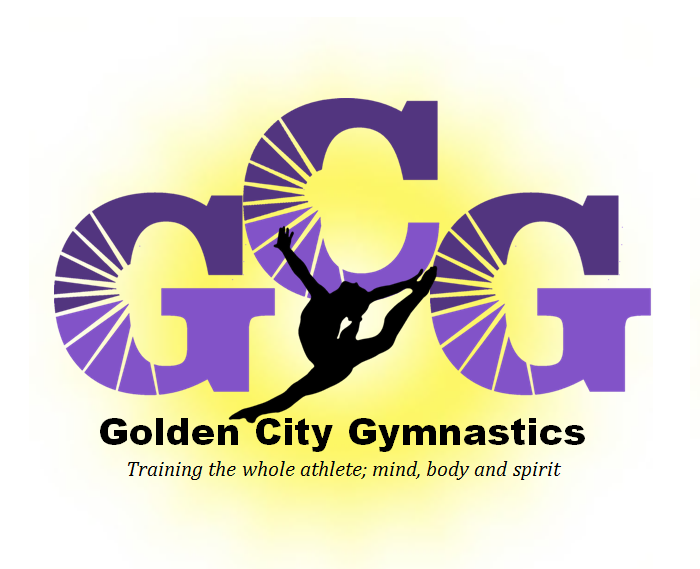 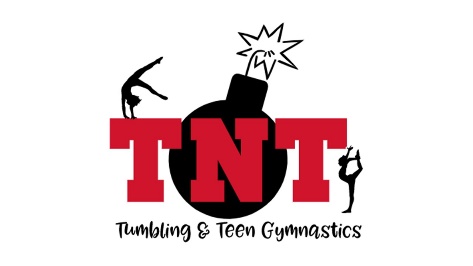 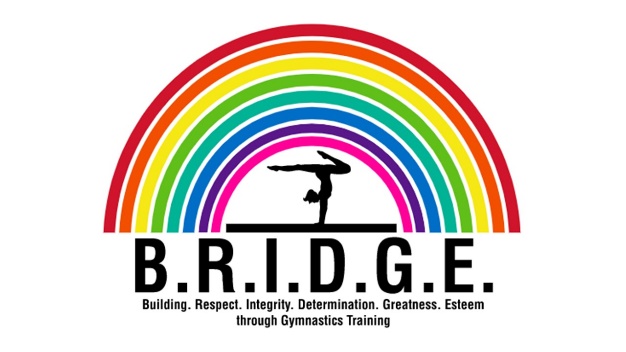 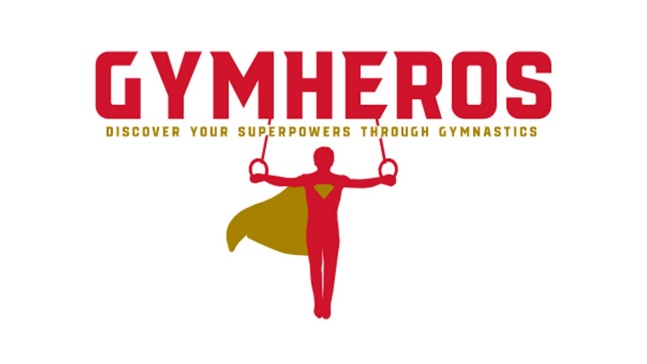 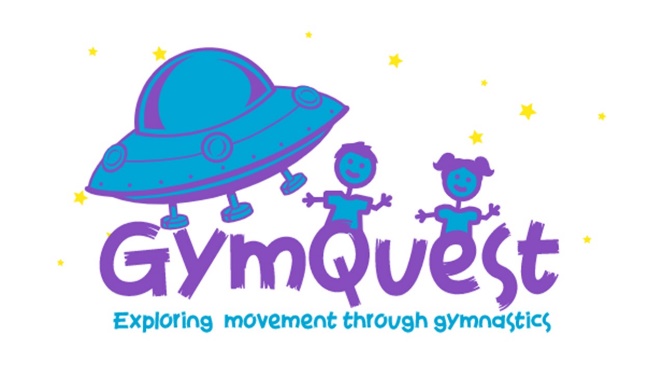  ANNUAL REGISTRATION FEE ANNUAL REGISTRATION FEE ANNUAL REGISTRATION FEEIndividual ChildIndividual Child$55FamilyFamily$70MONTHLY FEESMONTHLY FEESMONTHLY FEES55 minute class55 minute class55 minute class1x per week1x per week$90 per month2x per week2x per week$145 per month3x per week3x per week$175 per month90 minute class90 minute class90 minute class1x per week$112 per month$112 per month2x per week$175 per month$175 per month